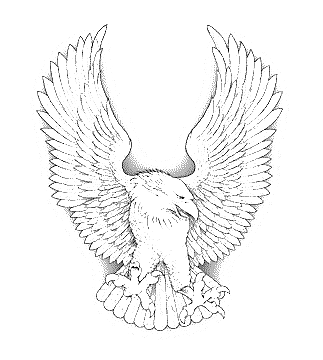 Officers of Alabama Locksmith AssociationLee Schofield          Chairman                334-832-4920Bryan Rayburn       Co-Chairman          251-895-6098Barbara McGowin Executive Director 205-552-8200Upcoming Classes
Beginner Locksmith Class and Test 2020April 30th & May 1stJune 11th & 12thOctober 1st & 2nd8am-5pm Both Days​April 24th & 25th       Safe Class           8am - 5pm  both days   Become a Safe Technician by learning the skills needed to open safes like an expert. Drill site selection, dial removal, drilling, drill bits, inspection lights, borescopes, number transferring, relockers, emergency dials and more are covered in this class. You will go home with the skills and confidence needed to grow in this profitable field and stop turning down jobs.May 1st, 2020 Friday        Master Keying and keying in levels   8am-5pm      Some locks are designed to work with two different keys. The change key will open only that specific lock, while the master key will open that lock and several others in a group. In these locks, a few of the pin pairs are separated by a third pin called a master wafer or spacer. Learn how to make up a system with a Master Key.May 2nd, 2020 Saturday  Small and Large Format IC Core Keying and Master                   8am-5pm                     Interchangeable cores offer maximum flexibility to the owner. If a key is ever lost or stolen, locks can be re-keyed quickly, by just removing the old cores and replacing with a new one or keying the core to a new key without removing the door hardware. Also some of these cyclinders key up different than a standard lock.205-552-8200   E-Mail locksmithala@gmail.comThe 9th  AnnualAlabama Locksmith Association Technical ShowSeptember 26th, 2020Show is Saturday 9:00 AM -  2:00 PM  / Classes Friday, Saturday & Sunday   Pelham Civic Center500 Amphitheater RoadPelham, AL 35124Phone: 205-620-6448Please see website for changes updates, hotel information and more classes.  WWW.LOCKSMITHALA.ORG Locksmiths are a key as businesses shift into coronavirus mode“We’re the first people in a business and the last people out of a business,” As Licensed locksmiths we are the key to secure our community.  Shuttered businesses, notably restaurants, bars, and other retail stores, have idled thousands of workers, many of whom may still have a key to their place of employment.Business owners view downtime as a chance to order repairs, maintenance, and upgrades to doors and windows that otherwise would be in use.With fewer people on the streets, there’s a fear of property crime such as thefts and vandalismWe are all in this together.  Stay strong and safe we will see you all in the near future. Psalms 121:7-8  7 The Lord will keep you from all harm- He will watch over your life.  8 The Lord will watch over your coming and going both now and forevermore. God Bless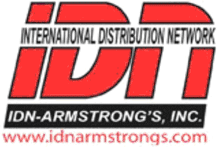 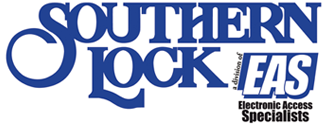 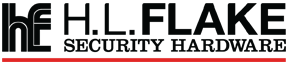 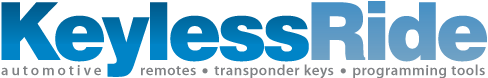 